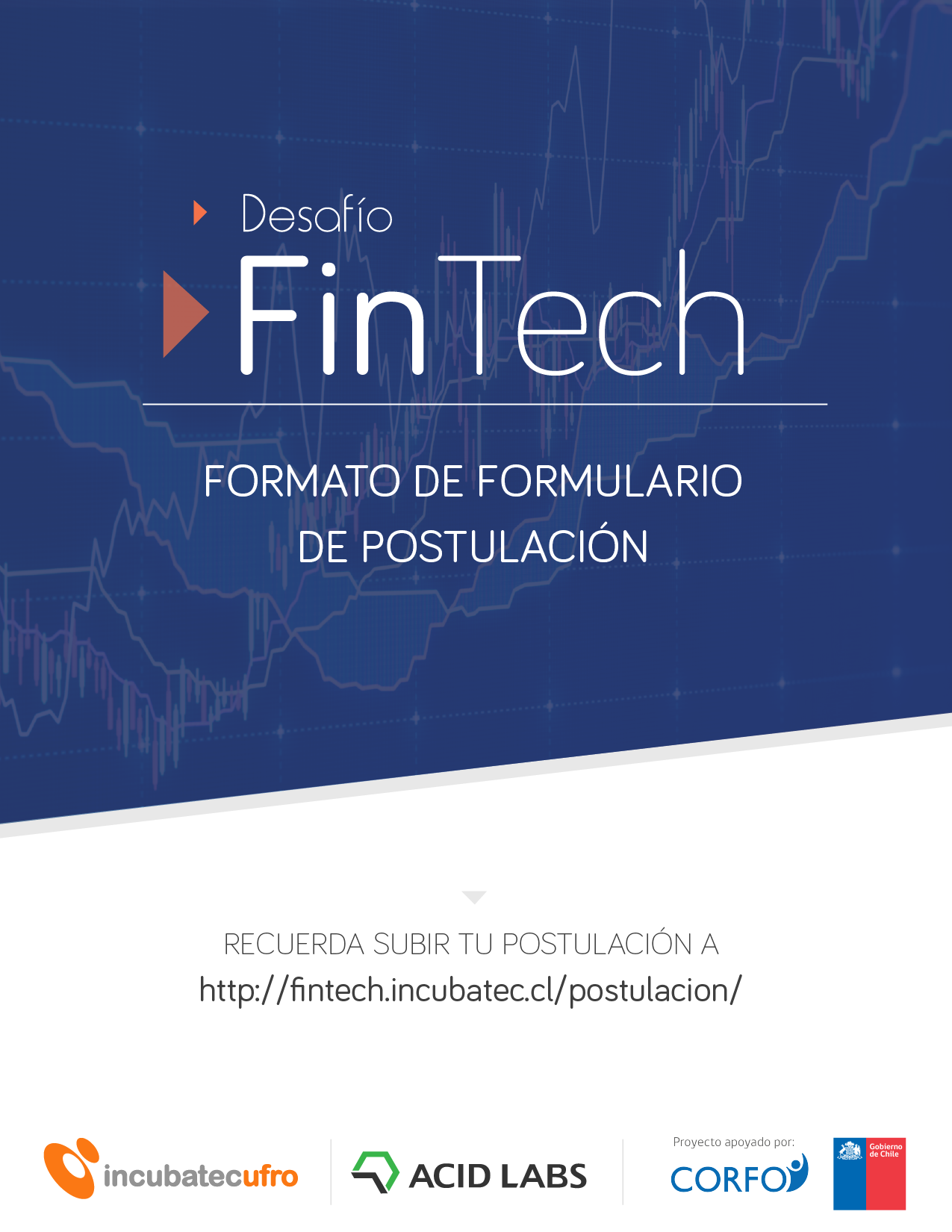 FORMATO DEL FORMULARIO DE POSTULACIÓNEste documento tiene el objetivo de facilitar la postulación a la Convocatoria Fintech, organizada en conjunto por Acid Labs e IncubatecUFRO. Una vez completado los campos del formulario, deben subir la información a la siguiente dirección: fintech.incubatec.cl/postulaciónEl cierre del período de postulación es el domingo 14 agosto de 2016. Cualquier consulta o duda respecto a la convocatoria a: convocatoria@incubatec.clPREGUNTAS¿Cuál es el estado de tu iniciativa?Cuento con una idea, pero no un prototipoCuento con un prototipo, y deseo apoyo comercialNombre CompletoEmailTeléfonoLink Vídeo PITCHContraseñaEn caso de que el Vídeo no tenga contraseña, dejar en blanco.Link Wireframes-MockupSi tienes una versión PDF u otra, puedes enviar y adjuntar el archivo al siguiente correo: CONVOCATORIA@INCUBATEC.CL, Asunto: MOCKUP (NOMBRE)“Antecedentes del Emprendimiento”Necesidad/Problema/OportunidadDescribe la Necesidad, Problema u Oportunidad detectada, su tamaño y potencial de crecimiento. Complemente la información con datos estadísticos o cifras que ayuden a cuantificarlo.Solución¿Qué hace para resolver el problema?, ¿Cómo funciona?Competencia¿Cómo vas a ganar o ganas dinero? ¿Cuáles son tus canales de comercialización?Equipo¿Qué experiencia relevante garantiza que tu equipo es el mejor para llevar a cabo esta iniciativa?Estructura de CostosMenciona todo aquellos elementos que te cuestan dinero, y que en la práctica indican el gasto aproximado que tendrás mensualmente para que pueda funcionar tu propuesta empresa.